ROTINA SEMANAL DO TRABALHO PEDAGÓGICO - Atividades Remotas-Data: 07 a11/06 de 2021Turma:Etapa I A** Prof.ª GUTERMAN  ***  “E.M.E.I EMILY OLIVEIRA SILVA”      JUNHOOBS: Não se esqueçam de registrar as atividades com fotos ou vídeos e enviar para o professor.      CONCEITOS MATEMÁTICOS DENTRO E FORA.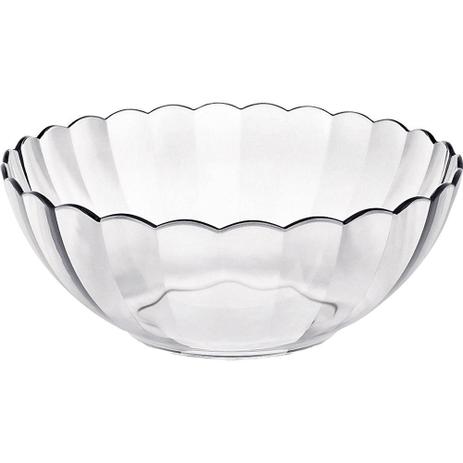 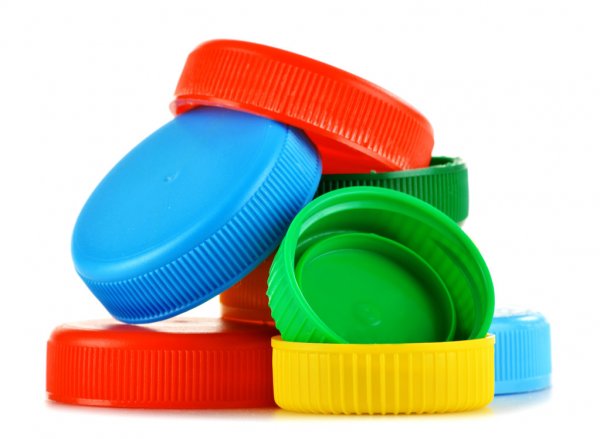 PARA FAZER ESSA EXPERIÊNCIA MATEMÁTICA VOCÊ IRÁ PRECISAR DE UMA TIGELA E TAMPINHAS. COLOQUE ALGUMAS TAMPINHAS AZUIS DENTRO DA TIGELA E DEIXE AS AMARELAS FORA. PERGUNTE A SUA CRIANÇA QUAIS ESTÃO DENTRO E QUAIS ESTÃO FORA. PEÇA TAMBÉM PARA SUA CRIANÇA FAZER A EXPERIÊNCIA , PARA QUE VOCÊ VEJA A ASSIMILAÇÃO DA APRENDIZAGEM. NÃO SE ESQUEÇA DE FILMAR.NOME:----------------------------------                             CORREDOR DE FITAS.COLE FITAS DE TECIDOS NO CORREDOR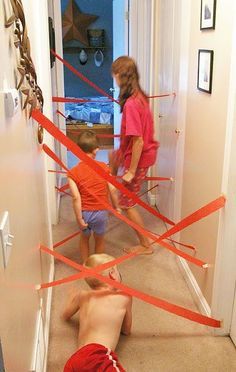 E PEÇA PARA SEU FILHO (A) PASSAR PELOS OBSTACULOS. BOA DIVERSÃO.OLHA A FITA ADESIVA DE NOVO! EM QUALQUER CORREDOR DA CASA, PRENDA AS FITAS DE UMA PONTA A OUTRA, CRUZANDO O AMBIENTE, EM VÁRIAS DIREÇÕES. O DESAFIO É QUE ELES ATRAVESSEM O CORREDOR SEM ENCOSTAR NA FITA. DEMAIS!
                  JOGO DE TÊNIS COM BEXIGA.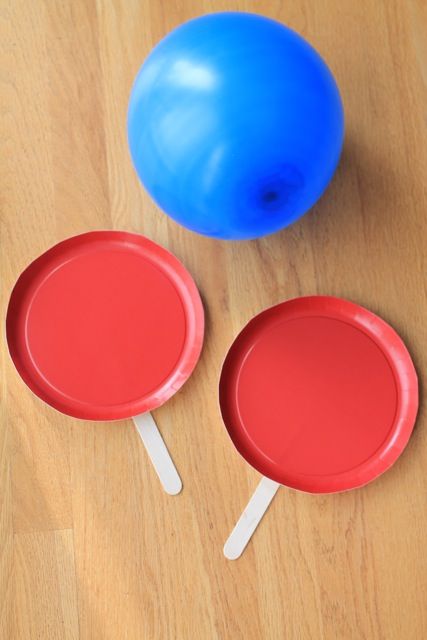 NÃO EXISTE BRINCADEIRA MAIS FÁCIL. BASTA UM PRATINHO DE PAPEL, UM PALITO DE SORVETE E UM BALÃO. COLE O PALITO NO PRATINHO, ENCHA O BALÃO, VÁ PARA A SALA E PRONTO: AS CRIANÇAS TERÃO UM JOGO DE TÊNIS DIFERENTE E DIVERTIDO!HOJE VAMOS APRENDER A FORMA GEOMÉTRICA CIRCULO.USE UMA TAMPA DE PANELA E PAPELÃO DE UMA CAIXA DE MERCADO PARA FAZER UM CIRCULO. APÓS FAZER O CIRCULO, USE SUA CRIATIVIDADE E FAÇA UMA FIGURA.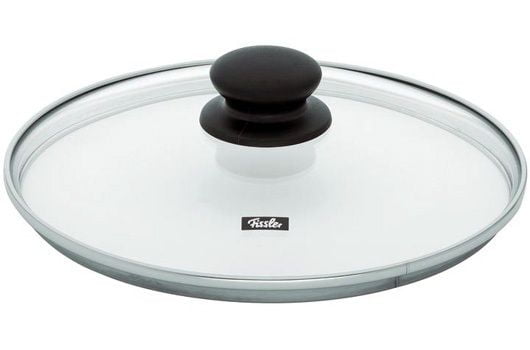 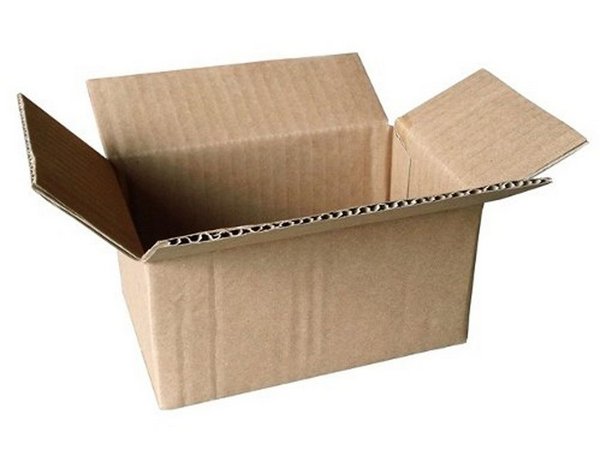 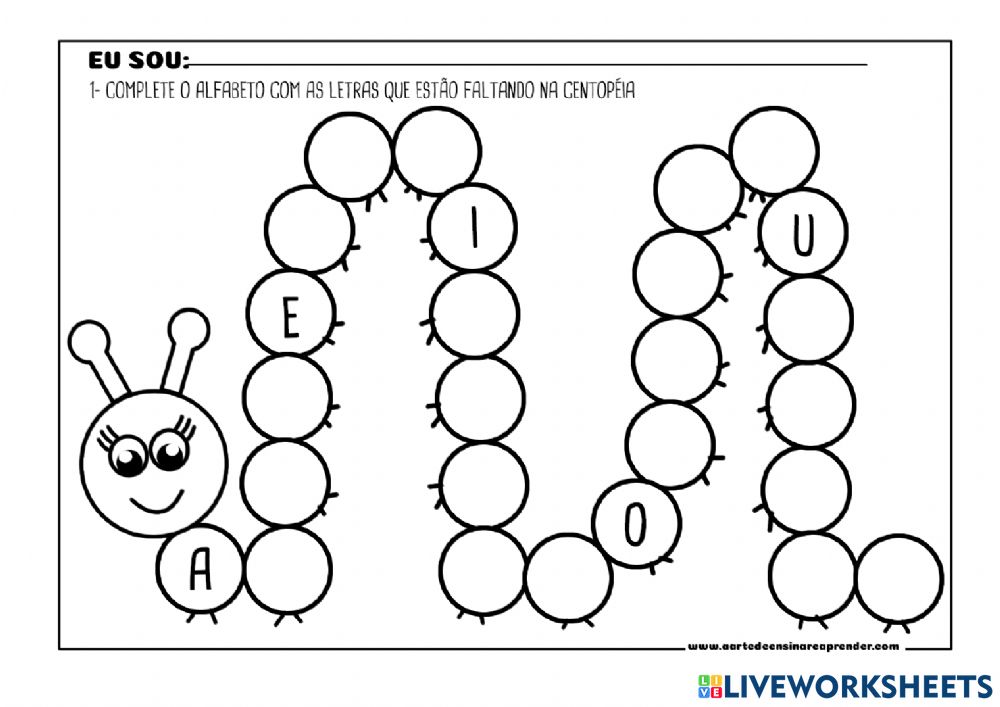 PARA FAZER O ALFABETO CENTOPÉIA, VOCÊ VAI PRECISAR DE UM PIRES PARA FAZER OS CIRCULOS EM PAPELÃO E UMA CANETA PARA ESCREVER O ALABETO EM TODOS OS CIRCULOS. FAÇA A CENTOPÉIA EM UM RETÂNGULO DE PAPELÃO E PEÇA PARA SUA CRIANÇA COLOCAR CADA CIRCULO COM A LETRA CORRESPONDENTE EM CIMA DO CORPO DA CENTOPÉIA.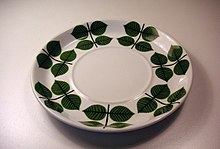 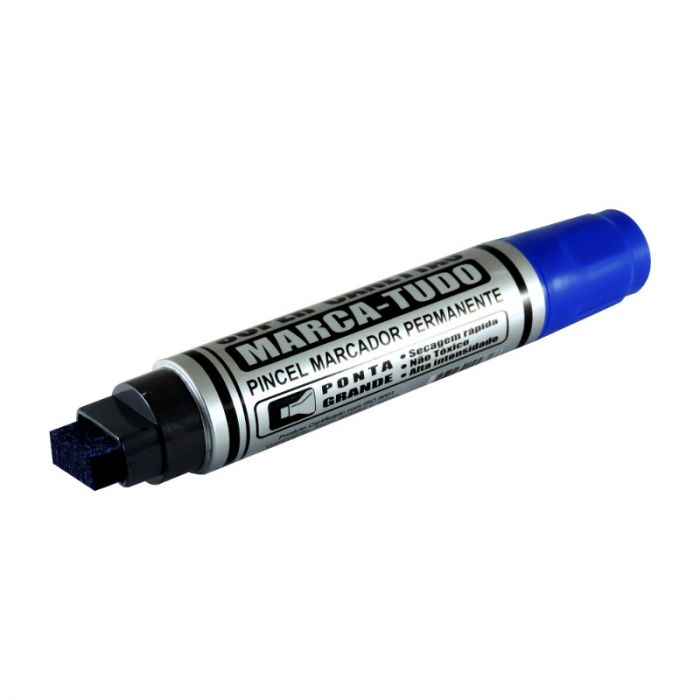 SEGUNDA-FEIRA 07TERÇA-FEIRA 08QUARTA-FEIRA 09QUINTA-FEIRA 10 SEXTA-FEIRA 11VÍDEO: DOR DE DENTE  - O SHOW DA LUNA!https://youtu.be/qvh38dluldc CONCEITOS MATEMÁTICOS:USE UMA TIGELA E TAMPINHAS DE GARRAFAS  PETS.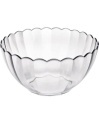 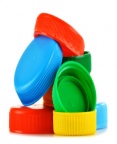 EXPLICAÇÃO LOGO A BAIXO.PORTUGUÊS: ALFABETO DA CENTOPÉIA IMAGEM ILUSTRATIVA.EXPLICAÇÃO ABAIXO. NO DIA DA TAREFA VIDEO OU ÁUDIO EXPLICATIVO.BRINCADEIRA JOGO DE TÊNIS COM BEXIGA.NÃO EXISTE BRINCADEIRA MAIS FÁCIL. BASTA UM PRATINHO DE PAPEL, UM PALITO DE SORVETE E UM BALÃO. COLE O PALITO NO PRATINHO, ENCHA O BALÃO, VÁ PARA A SALA E PRONTO: AS CRIANÇAS TERÃO UM JOGO DE TÊNIS DIFERENTE E DIVERTIDO!VIDEO: NÚMEROShttps://youtu.be/MipLKD8zXL0 MATEMÁTICA: HOJE VAMOS APRENDER UM POUCO MAIS A FORMA GEOMÉTRICA CIRCULO, COM MATERIAIS QUE TEMOS EM CASA.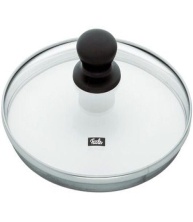 Aula de ARTE (Prof. ª Sandra)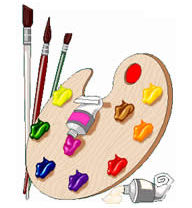 VIDEO: ALFABETOhttps://youtu.be/E_rXeXyhHyMDIA DO BRINQUEDO LIVRE:- DEIXE SUA CRIANÇA ESCOLHER UM BRINQUEDO PARA BRINCAR À VONTADE POR UM TEMPINHO, EXPLORANDO-O LIVREMENTE. SE POSSÍVEL, BRINQUE COM ELA. ESSA INTERAÇÃO É FUNDAMENTAL.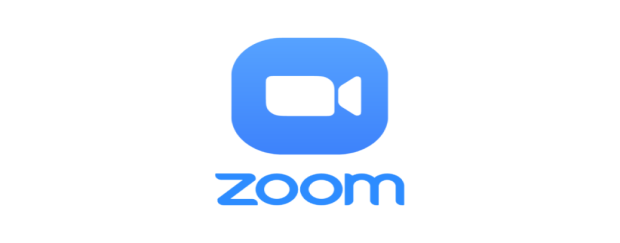 AULA ON-LINE APP ZOOM(O PROFESSOR IRÁ ENVIAR O LINK NO GRUPO PARA PARTICIPAREM DA AULA).LEITURA DO ALFABETOLEITURA DOS NÚMEROSLEITURA DE UMA HISTORINHA.IAN PRECISA LAVAR AS MÃOS.BRINCADEIDA CORREDOR DE FITAS.EXPLICAÇÃO LOGO ABAIXO.Aula de Música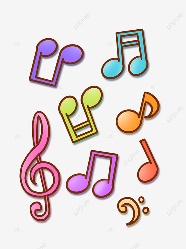 Aula de ED. FÍSICA (Prof.ª Gleysse e Fabrício)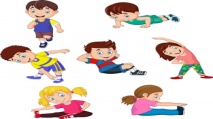 